Enclosed for filing in the above-referenced docket, please find the following on behalf of Microsoft Corporation:Petition to Intervene of Microsoft CorporationThank you for your assistance.  Please do not hesitate to call if you have any questions.CERTIFICATE OF SERVICE	I HEREBY CERTIFY that I have this day served the attached Petition to Intervene of Microsoft Corporation upon all parties of record (listed below) in this proceeding by electronic mail and by mailing a copy properly addressed with first class postage prepaid.Dated this 20th day of October, 2016./s/ Liz ThomasLiz ThomasKari L. Vander StoepK&L Gates LLP925 Fourth Avenue, Suite 2900Seattle, WA 98104  Email: liz.thomas@klgates.com 	kari.vanderstoep@klgates.com Telephone: (206) 370-7631Of Attorneys forMicrosoft CorporationVia Electronic Filing and FedExVia Electronic Filing and FedExKen Johnson 
Director – Rates & Regulatory Affairs
Puget Sound EnergyP.O. Box 97034, PSE-08NBellevue, WA 98009-9734ken.s.johnson@pse.comSheree CarsonPerkins Coie, LLP10885 N.E. Fourth St.Bellevue, WA 98004-5579scarson@perkinscoie.comJason KuzmaPerkins Coie, LLP10885 N.E. Fourth St.Bellevue, WA 98004-5579jkuzma@perkinscoie.comJennifer Cameron-RulkowskiAssistant Attorney GeneralWUTCP.O. Box 40128Olympia, WA 98504-0128jcameron@utc.wa.govJennifer SnyderRegulatory AnalystWUTCP.O. Box 40128Olympia, WA 98504-0128jsnyder@utc.wa.govLisa GafkenOffice of the Attorney General800 Fifth Avenue STE 2000Seattle, WA 98104-3188LisaW4@atg.wa.govIndustrial Customers of Northwest Utilities818 SW 3rd Avenue #266Portland, OR 97204Tyler C. PeppleDavison Van Cleve, P.C.333 S.W. Taylor, Portland, OR  97204tcp@dvclaw.comTelephone: (503) 241-7242Simon J. ffitchThe Energy Project321 High School Rd. NE, Suite D3, Box 383Bainbridge Island, WA 98110simon@ffitchlaw.comTelephone:  (206) 669-8197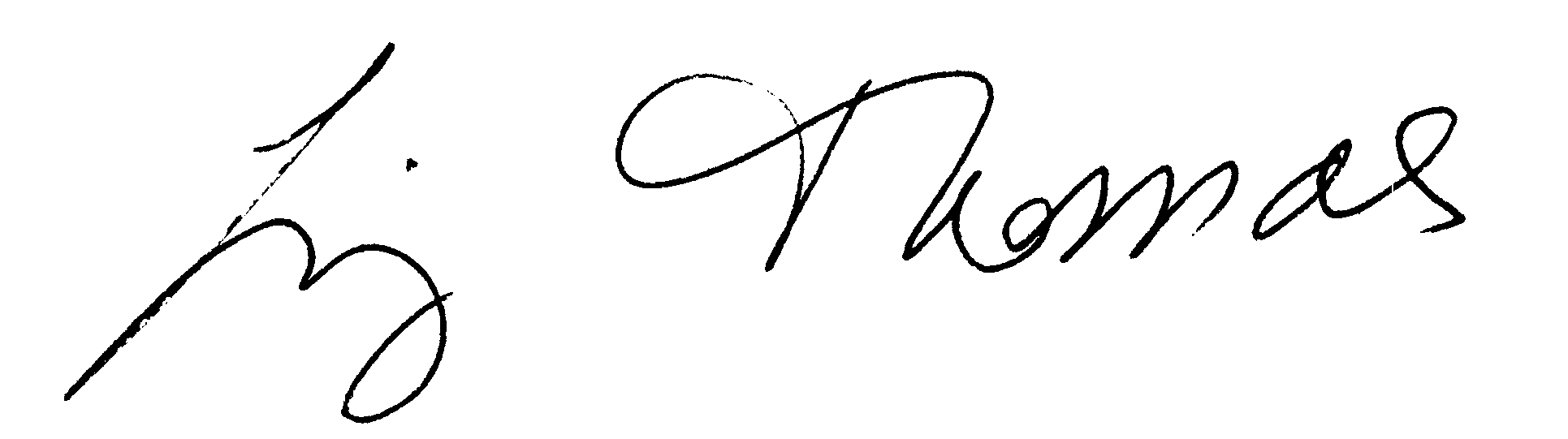 